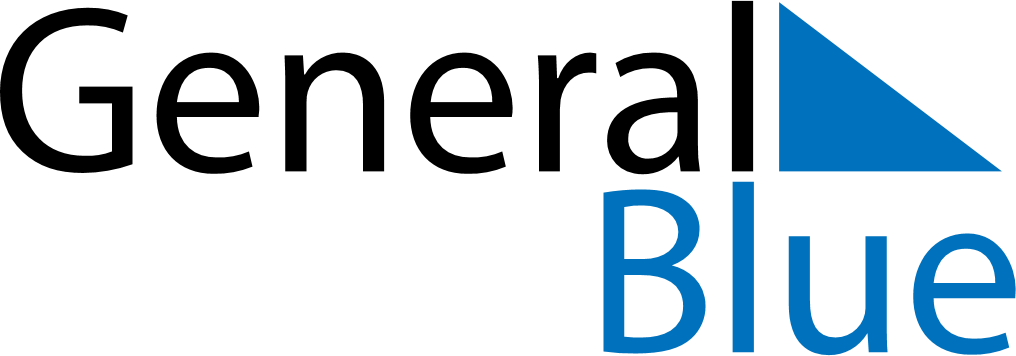 Daily PlannerMay 15, 2023 - May 21, 2023Daily PlannerMay 15, 2023 - May 21, 2023Daily PlannerMay 15, 2023 - May 21, 2023Daily PlannerMay 15, 2023 - May 21, 2023Daily PlannerMay 15, 2023 - May 21, 2023Daily PlannerMay 15, 2023 - May 21, 2023Daily Planner MondayMay 15TuesdayMay 16WednesdayMay 17ThursdayMay 18FridayMay 19 SaturdayMay 20 SundayMay 21MorningAfternoonEvening